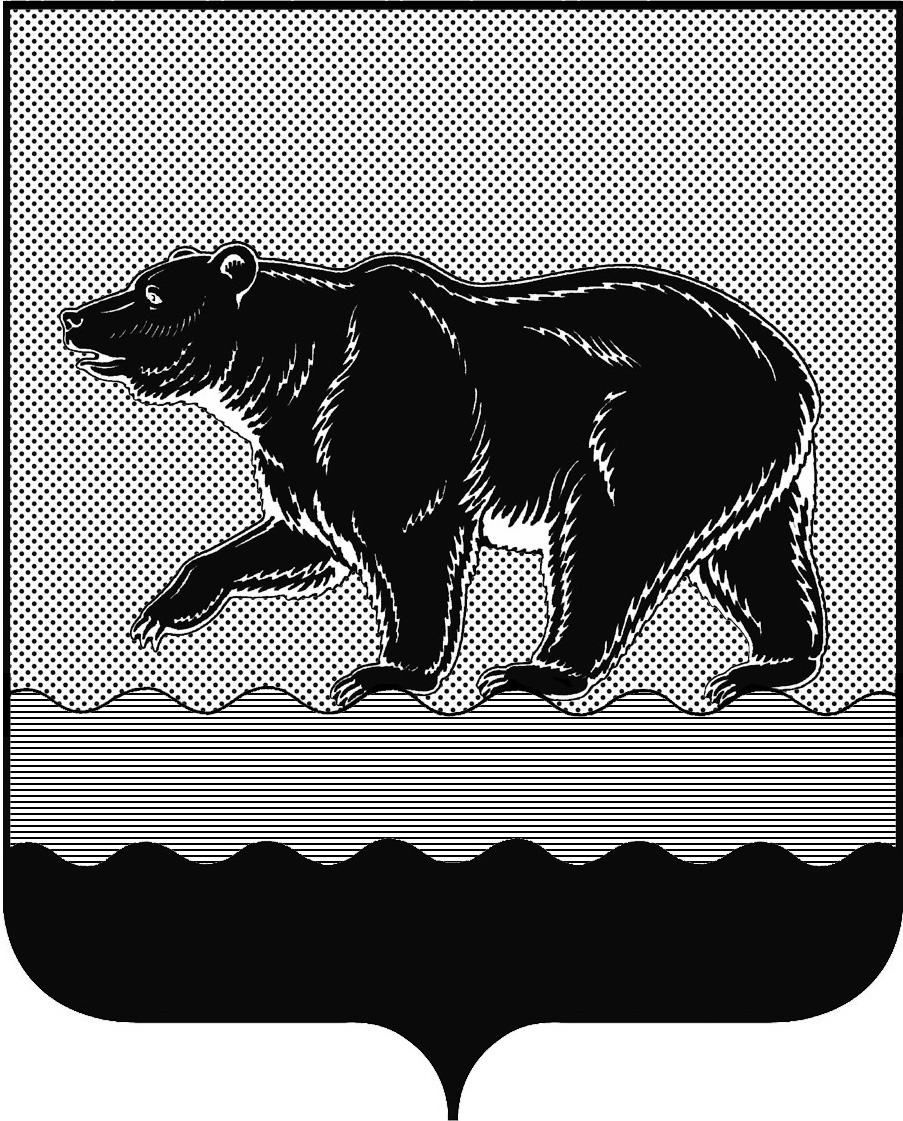 СЧЁТНАЯ ПАЛАТАГОРОДА НЕФТЕЮГАНСКАПромышленная зона, ул. Мира, здание 1/1, вторая часть, г. Нефтеюганск, 
Ханты-Мансийский автономный округ - Югра  (Тюменская область), 628301  тел./факс (3463) 20-30-55, 20-30-63 E-mail: sp-ugansk@mail.ru www.admugansk.ru Заключение на проект изменений в муниципальную программу города Нефтеюганска «Управление муниципальным имуществом города Нефтеюганска на 2014-2020 годы»Счётная палата города Нефтеюганска на основании статьи 157 Бюджетного кодекса Российской Федерации, Положения о Счётной палате города Нефтеюганска, рассмотрев проект изменений в муниципальную программу города Нефтеюганска «Управление муниципальным имуществом города Нефтеюганска на 2014-2020 годы» (далее по тексту – проект изменений), сообщает следующее.1. При проведении экспертизы учитывалось наличие согласования проекта изменений:1.1. Правовым управлением администрации города Нефтеюганска на предмет правового обоснования мероприятий муниципальной программы в соответствии с компетенцией органов (структурных подразделений) администрации города – исполнителей муниципальной программы;1.2. Отделом экономической политики, инвестиций, проектного управления и административной реформы департамента экономического развития администрации города Нефтеюганска на предмет соответствия требованиям, предъявляемым к содержанию муниципальной программы, соответствия целей и задач, показателей результатов реализации муниципальной программы, основным направлениям социально-экономического развития города Нефтеюганска, отражённым в стратегии социально-экономического развития города и иных документах стратегического характера;1.3. Департаментом финансов администрации города Нефтеюганска на предмет соответствия проекта изменений бюджетному законодательству Российской Федерации и возможности финансового обеспечения её реализации из бюджета города.2. Представленный проект изменений соответствует Порядку принятия решений о разработке муниципальных программ города Нефтеюганска, их формирования и реализации, утверждённому постановлением администрации города от 22.08.2013 № 80-нп (далее по тексту – Порядок). 3. Проектом изменений планируется финансовое обеспечение муниципальной программы за счёт бюджета муниципального образования города Нефтеюганск:3.1. В паспорте муниципальной программы на 2018-2020 годы планируются бюджетные ассигнования в сумме 151 329,300 тыс. рублей, в том числе: на 2018 год –  50 353,200 тыс. рублей, 2019 год –  50 477,800 тыс.  рублей, на 2020 год – 50 498,300 тыс. рублей.3.2. В приложении 2 «Перечень программных мероприятий муниципальной программы» по мероприятиям:- «Реализация и управление муниципальным имуществом» (п. 1-7 в приложении 1 к муниципальной программе) бюджетные ассигнования на 2018 – 2020 годы планируются в сумме 16 336,500 тыс. рублей, в том числе: 	Согласно представленному расчёту расходов по прочим работам, услугам по мероприятию по охране объектов муниципальной собственности (свалка ТБО) в показателе «Количество часов» указано 6 104,00, что соответствует 8,48 месяцев (6 104 часа : 24 часа : 30 дней). Таким образом, бюджетных ассигнований в сумме 865,900 тыс. рублей недостаточно для выполнения мероприятия в полном объёме. Данный факт отражался ранее в заключении Счётной палаты на проект изменений в муниципальную программу города Нефтеюганска «Управление муниципальным имуществом города Нефтеюганска на 2014-2020 годы» от 07.10.2016 № 387 и подтверждён в дальнейшем выделением дополнительных бюджетных ассигнований в сумме 216,791 тыс. рублей (заключение Счётной палаты от 22.08.2017 № 372).  В соответствии со статьёй 158 Бюджетного кодекса РФ главные распорядители бюджетных средств осуществляют планирование соответствующих расходов бюджета, составляют обоснования бюджетных ассигнований.  Таким образом, рекомендуем оценить мероприятие в части реалистичности его исполнения и обоснованности планируемых бюджетных ассигнований. - Обеспечение деятельности департамента имущественных и земельных отношений» на 2018 – 2020 годы в общей сумме 134 992,800 тыс. рублей, в том числе: на 2018 год –  44 907,700 тыс. рублей, 2019 год –  45 032,300 тыс. рублей, на 2020 год – 45 052,800 тыс. рублей.	Оплата труда и начисления на выплаты по оплате труда работникам администрации города осуществляется на основании решений Думы города Нефтеюганска от 02.07.2012 № 316-V «О денежном содержании лица, замещающего муниципальную должность и лица, замещающего должность муниципальной службы в органах местного самоуправления города Нефтеюганска», от 23.03.2013 «Об утверждении Положения о порядке, размерах и условиях предоставления дополнительных гарантий муниципальным служащим города Нефтеюганска».	В соответствии со статьёй 19 Федерального закона от 05.04.2013 № 44-ФЗ «О контрактной системе в сфере закупок товаров, работ, услуг для обеспечения государственных и муниципальных нужд» местные администрации устанавливают нормативные затраты на обеспечение функций муниципальных органов (включая соответственно подведомственные казённые учреждения).Муниципальные органы на основании правил нормирования, утверждают требования к закупаемым ими, подведомственными казёнными учреждениями и бюджетными учреждениями, отдельным видам товаров, работ, услуг (в том числе предельные цены товаров, работ, услуг) и (или) нормативные затраты на обеспечение функций указанных органов и подведомственных им казённых учреждений.	Пунктом 13 Требований к порядку разработки и принятия правовых актов о нормировании в сфере закупок, содержанию указанных актов и обеспечению их исполнения, утверждённых постановлением администрации города Нефтеюганска от 05.07.2016 № 137-нп, определено, что правовые акты, утверждающие нормативные затраты на обеспечение функций органов администрации города (включая подведомственные им казённые учреждения), ежегодно утверждаются органами администрации города на очередной финансовый год и плановый период в срок не позднее 15 сентября текущего финансового года.В нарушение вышеназванного пункта, департаментом муниципального имущества не предоставлен приказ «Об утверждении нормативных затрат на обеспечение функций департамента муниципального имущества администрации города Нефтеюганска на 2018 год».Учитывая, что данный документ применяется при обосновании закупок при формировании проекта бюджета на очередной финансовый год и плановый период, отражение возможных нарушений и замечаний при формировании расходов на обеспечение функций департамента муниципального имущества администрации города Нефтеюганска будет представлено в заключении Счётной палаты города Нефтеюганска на проект решения о бюджете города на 2018 год и плановый период 2019 - 2020 годов.	Финансовые показатели, содержащиеся в проекте программы, в целом соответствуют расчётам, предоставленным на экспертизу, за исключением расчётов по вышеуказанному мероприятию по охране объектов муниципальной собственности (свалка ТБО).На основании вышеизложенного, по итогам проведения финансово-экономической экспертизы, предлагаем направить проект изменений на утверждение с учётом рекомендаций, отражённых в настоящем заключении.  Просим в срок до 13.10.2017 года уведомить о принятом решении в части исполнения рекомендаций, отражённых в настоящем заключении.Председатель                                                                                              С.А. ГичкинаИсполнитель:инспектор инспекторского отдела № 1Счётной палаты города НефтеюганскаБатаева Лариса НиколаевнаТел. 8 (3463) 203063Исх.454 от 06.10.17№п/пНаименование показателяОтветственный исполнитель/соисполнительИтого за плановый период, тыс. руб.2018 год, тыс. руб.2019 год, тыс. руб.2020 год, тыс. руб.1мероприятия по оценке недвижимости, признание прав и регулирования отношений по государственной и муниципальной собственностиДМИ7 492,8002 497,6002 497,6002 497,6002мероприятия по содержанию имущества (транспортный налог)ДМИ154,20051,40051,40051,4003мероприятия по землеустройству и землепользованиюДГиЗО6 091,8002 030,6002 030,6002 030,6004мероприятия по охране объектов муниципальной собственности (свалка ТБО)ДМИ2 597,700865,900865,900865,900ИТОГО:16 336,5005 445,5005 445,5005 445,500